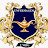 CURSO DE ENFERMAGEMHorário 6º Período – 1º semestre 2022                    *Observação: Os horários das aulas práticas de Enfermagem em Saúde do Adulto estão sujeitos a alterações de acordo com a disponibilidade do campo. Os alunos serão distribuídos em subturmas conforme necessidade e disponibilidade do campo prático.                   Poderá ser necessário redimensionar as subturmas para os sábados e ou outros horários conforme necessidade.  Horário2ª Feira3ª Feira4ª Feira5ª Feira6ª FeiraSábadoSábado07:15 – 08:05Enfermagem na Saúde do Adulto(P)  D AlessandraEnfermagem na Saúde do Adulto(P) A NaraEnfermagem na Saúde do Adulto(P) B NaraEnfermagem na   Saúde do Adulto(P) C HedriellyEnfermagem na Saúde do Adulto(P) G NaraEnfermagem na Saúde do Adulto(P) F  GiselaEnfermagem na Saúde do Adulto(P) F  Gisela08:05 – 08:55Enfermagem na   Saúde do Adulto(P) D AlessandraEnfermagem na   Saúde do Adulto(P) A NaraEnfermagem na Saúde do Adulto(P) B NaraEnfermagem na   Saúde do Adulto(P) C HedriellyEnfermagem na Saúde do Adulto(P) G NaraEnfermagem na Saúde do Adulto(P)  F GiselaEnfermagem na Saúde do Adulto(P)  F Gisela09:05 – 09:55Enfermagem na   Saúde do Adulto(P) D AlessandraEnfermagem na   Saúde do Adulto(P) A NaraEnfermagem na   Saúde do Adulto(P) B NaraEnfermagem na   Saúde do Adulto(P) C HedriellyEnfermagem na   Saúde do Adulto(P) G NaraEnfermagem na Saúde do Adulto(P) F  GiselaEnfermagem na Saúde do Adulto(P) F  Gisela09:55 – 10:4510:45 – 11:3511:35 – 12:2512:25 – 13:15Saúde do Idoso EAD - ErivanCuidados Paliativos    EAD - contrato13:15 – 14:05Enfermagem na Saúde do Adulto(P) E Hedrielly / (P)H   Gisela Enfermagem na Saúde do Adulto(P) E Hedrielly / (P)H   Gisela 14:05 – 14:55Enfermagem na Saúde do Adulto(P) E Hedrielly/ (P)H   GiselaEnfermagem na Saúde do Adulto(P) E Hedrielly/ (P)H   GiselaIntervaloIntervaloIntervaloIntervaloIntervaloIntervaloEnfermagem na Saúde do Adulto(P) E Hedrielly/ (P)H   GiselaEnfermagem na Saúde do Adulto(P) E Hedrielly/ (P)H   Gisela15:05 – 15:55Enfermagem na Saúde do Adulto(P) E Hedrielly/ (P)H   GiselaEnfermagem na Saúde do Adulto(P) E Hedrielly/ (P)H   Gisela15:55 – 16:4516:45 – 17:3517:35 – 18:2518:25 – 19:15Enfermagem em Saúde do AdultoTeoria   EAD Gisela DalevaEnfermagem em Saúde MentalTeoria EAD Paulo Enfermagem em Saúde do Adulto EAD- GiselaEnfermagem em Saúde do Adulto EAD- Gisela19:15 – 20:05Enfermagem em Saúde do AdultoTeoria - contratoEnfermagem em Saúde do AdultoTeoria Gisela DalevaEnfermagem em Saúde do AdultoTeoria Gisela DalevaEnfermagem em Saúde do IdosoTeoria ErivanEnfermagem em Saúde MentalTeoria Paulo Enfermagem em Saúde do Adulto EAD- GiselaEnfermagem em Saúde do Adulto EAD- Gisela20:05 – 20:55Enfermagem em Saúde do AdultoTeoria - contratoEnfermagem em Saúde do AdultoTeoria Gisela DalevaEnfermagem em Saúde do AdultoTeoria Gisela DalevaEnfermagem em Saúde do IdosoTeoria ErivanEnfermagem em Saúde MentalTeoria Paulo Enfermagem em Saúde do AdultoTeoria EAD Gisela DalevaEnfermagem em Saúde do AdultoTeoria EAD Gisela Daleva21:05 – 21:55Enfermagem em Saúde do AdultoTeoria - contratoEnfermagem em Saúde do AdultoTeoria Gisela DalevaEnfermagem em Saúde do AdultoTeoria Gisela DalevaEnfermagem em Cuidados PaliativosTeoria – contratoEnfermagem em Saúde do AdultoTeoria - contrato2 – 22:45Enfermagem em Saúde do AdultoTeoria - contratoEnfermagem em Saúde do AdultoTeoria Gisela DalevaEnfermagem em Saúde do AdultoTeoria Gisela DalevaEnfermagem em Cuidados PaliativosTeoria – contratoEnfermagem em Saúde do AdultoTeoria - contratoEnfermagem na Saúde do Adulto – Prática Gisela Daleva/Hedrielly Veras/ Nara Fernanda/ AlessandraEnfermagem na Saúde do Adulto – Prática Gisela Daleva/Hedrielly Veras/ Nara Fernanda/ AlessandraEnfermagem na Saúde do Adulto – Prática Gisela Daleva/Hedrielly Veras/ Nara Fernanda/ AlessandraEnfermagem na Saúde do Adulto – Prática Gisela Daleva/Hedrielly Veras/ Nara Fernanda/ AlessandraEnfermagem na Saúde do Adulto – Prática Gisela Daleva/Hedrielly Veras/ Nara Fernanda/ AlessandraEnfermagem na Saúde do Adulto – Prática Gisela Daleva/Hedrielly Veras/ Nara Fernanda/ AlessandraEnfermagem na Saúde do Adulto – Prática Gisela Daleva/Hedrielly Veras/ Nara Fernanda/ AlessandraEnfermagem em Saúde do Adulto Teoria - Gisela Daleva/contrato Enfermagem em Saúde do Adulto Teoria - Gisela Daleva/contrato Enfermagem em Saúde do Adulto Teoria - Gisela Daleva/contrato Enfermagem em Saúde do Adulto Teoria - Gisela Daleva/contrato Enfermagem em Saúde do Adulto Teoria - Gisela Daleva/contrato Enfermagem em Saúde do Adulto Teoria - Gisela Daleva/contrato Enfermagem em Saúde do Adulto Teoria - Gisela Daleva/contrato Enfermagem na Saúde do Idoso Teoria - Erivan AlmeidaEnfermagem na Saúde do Idoso Teoria - Erivan AlmeidaEnfermagem na Saúde do Idoso Teoria - Erivan AlmeidaEnfermagem na Saúde do Idoso Teoria - Erivan AlmeidaEnfermagem na Saúde do Idoso Teoria - Erivan AlmeidaEnfermagem na Saúde do Idoso Teoria - Erivan AlmeidaEnfermagem na Saúde do Idoso Teoria - Erivan AlmeidaEnfermagem em Saúde Mental Teoria- RicardoEnfermagem em Saúde Mental Teoria- RicardoEnfermagem em Saúde Mental Teoria- RicardoEnfermagem em Saúde Mental Teoria- RicardoEnfermagem em Saúde Mental Teoria- RicardoEnfermagem em Saúde Mental Teoria- RicardoEnfermagem em Saúde Mental Teoria- RicardoEnfermagem em Cuidados Paliativos Teoria-  Contrato Enfermagem em Cuidados Paliativos Teoria-  Contrato Enfermagem em Cuidados Paliativos Teoria-  Contrato Enfermagem em Cuidados Paliativos Teoria-  Contrato Enfermagem em Cuidados Paliativos Teoria-  Contrato Enfermagem em Cuidados Paliativos Teoria-  Contrato Enfermagem em Cuidados Paliativos Teoria-  Contrato 